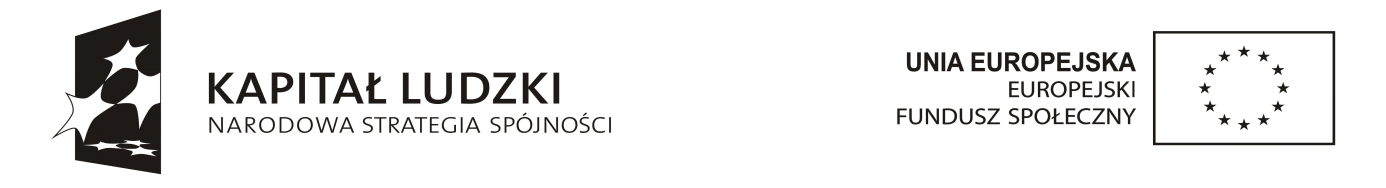 Załącznik nr 1 – wzór kosztorysu ofertowego………………………………..………………………………...………………………………..Pełna nazwa i adres wykonawcy………………………………..nr telefonu..................................................nr fax.……………………………….Adres emailOFERTAJa, niżej podpisany/-a …………………...…………….. działając we własnym imieniu  NIP/PESEL*……………………………… , REGON ………………………………. w odpowiedzi na Ogłoszenie o konkursie na doradcę zawodowego  w Szkolnym Ośrodku Kariery w Gimnazjum w Widzowie w projekcie pt.:” Rozwijanie kompetencji kluczowych uczniów szkół w gminie Kruszyna” , składam niniejszą ofertę  za wynagrodzeniem miesięcznym w wysokości:cena brutto   ……………………..zł (słownie złotych: …………………………………………………………………….. ).Oświadczam, że zapoznałem się z dokumentacją konkursową udostępnioną przez Zamawiającego, akceptuję ją i nie wnoszę do niej żadnych zastrzeżeń.Termin płatności za realizację zamówienia wynosi 14 dni od daty dostarczenia prawidłowo wystawionego rachunku za cykliczne comiesięczne wykonanie zamówienia.W razie wybrania mojej oferty zobowiązuję się do podpisania umowy na warunkach zawartych w dokumentacji konkursowej oraz w miejscu i terminie określonym przez Zamawiającego.……………., dnia ………….            	    ...............................................................					                         	 (podpis wykonawcy)*- wpisać właściwy identyfikator podatkowy-NIP lub PESELProjekt współfinansowany przez Unię Europejską z środków Europejskiego Funduszu Społecznego